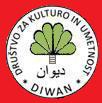 Vabi na brezplačno likovno       delavnico pod naslovom: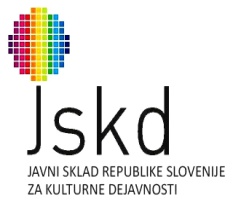 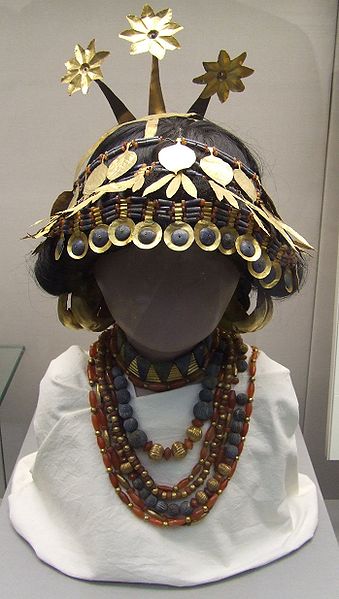 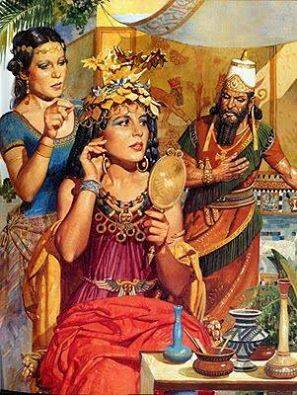 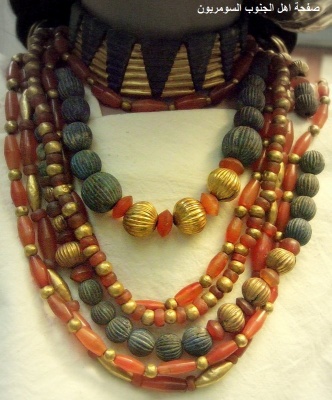           SUMERSKI NAKITTERMIN:Enodnevna likovna delavnica bo organizirana dne6. 4. 2019 ob 10.00 uri v prostorih Galerijie Diwan na Karunovi ulici 10a v Ljubljani. Udeležencem bodo zagotovljeni vsi potrebni likovni pripomočki.Prijave se bodo zbirale na e.naslov: alnawas007@gmail.com do zasedbe prostih mest (do 10 udeležencev).LIKOVNO DELAVNICO BOSTA VODILA:slikar Arkan Al Nawas in Anita Šefer - slikarka in pisateljica.NAMEN IN POTEK LIKOVNE DELAVNICE:Udeleženci likovne delavnice bodo v uvodnem delu spoznali značilnosti in oblike nakita iz obdobja prve civilizacije Sumercev, saj so že v njihovem času izdelovali različni nakit in okraske za telo. Seznanili se bodo z značilno orientalsko estetiko, mistiko in široko čustveno dimenzijo, ki jo izžarevajo barve Orienta pri oblikovanju nakita.POTEK:1. seznanitev udeležencev s kulturnozgodovinskim izročilom     Sumerskega nakita2. predstavitev tipičnih oblik in barv Sumerskega nakita 3. priprava vseh potrebnih materialov za izdelovanje nakita 4. izdelovanje nakita5. malica 7. izdelovanje nakita8. zaključek in dokončanje dela Zaključek in dokončanje svojega dela ter priprava nakita za predvideno skupinsko razstavo, ko bo organizirana v času od 13. 4. do 27. 4. 2019 v prostoru Galerije Diwan.           Predsednik Diwan društva za kulturo in umetnost           Arkan Al Nawas, univ. dipl. inž. kraj. arh. in slikarVLJUDNO VABLJENI!          SUMERSKI NAKITTERMIN:Enodnevna likovna delavnica bo organizirana dne6. 4. 2019 ob 10.00 uri v prostorih Galerijie Diwan na Karunovi ulici 10a v Ljubljani. Udeležencem bodo zagotovljeni vsi potrebni likovni pripomočki.Prijave se bodo zbirale na e.naslov: alnawas007@gmail.com do zasedbe prostih mest (do 10 udeležencev).LIKOVNO DELAVNICO BOSTA VODILA:slikar Arkan Al Nawas in Anita Šefer - slikarka in pisateljica.NAMEN IN POTEK LIKOVNE DELAVNICE:Udeleženci likovne delavnice bodo v uvodnem delu spoznali značilnosti in oblike nakita iz obdobja prve civilizacije Sumercev, saj so že v njihovem času izdelovali različni nakit in okraske za telo. Seznanili se bodo z značilno orientalsko estetiko, mistiko in široko čustveno dimenzijo, ki jo izžarevajo barve Orienta pri oblikovanju nakita.POTEK:1. seznanitev udeležencev s kulturnozgodovinskim izročilom     Sumerskega nakita2. predstavitev tipičnih oblik in barv Sumerskega nakita 3. priprava vseh potrebnih materialov za izdelovanje nakita 4. izdelovanje nakita5. malica 7. izdelovanje nakita8. zaključek in dokončanje dela Zaključek in dokončanje svojega dela ter priprava nakita za predvideno skupinsko razstavo, ko bo organizirana v času od 13. 4. do 27. 4. 2019 v prostoru Galerije Diwan.           Predsednik Diwan društva za kulturo in umetnost           Arkan Al Nawas, univ. dipl. inž. kraj. arh. in slikarVLJUDNO VABLJENI!